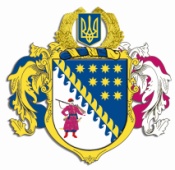 ДНІПРОПЕТРОВСЬКА ОБЛАСНА РАДАVIІІ СКЛИКАННЯПостійна комісія обласної ради з питань соціально-економічного розвитку області, бюджету і фінансівпросп. Олександра Поля, 2, м. Дніпро, 49004П Р О Т О К О Л   №  29засідання постійної комісії обласної ради19 червня 2024 року							м. Дніпро09:00 годинУсього членів комісії:		 13 чол. Присутні:                   		 11 чол. (з них: 7 чол. – телеконференція)Відсутні:                   		   2 чол.Присутні члени комісії: Кеда Н.В., Чабанова Т.С., Борисенко О.В., 
Молоков С.В., Геккієв А.Д. (телеконференція), Жадан Є.В. (телеконференція), Мухтаров Г.А. (телеконференція), Буряк О.М. (телеконференція), 
Плахотнік О.О. (телеконференція), Савченко О.М. (телеконференція), Чиркова О.В. (телеконференція).Відсутні члени комісії: Піддубний С.О., Бондаренко О.В.У роботі комісії взяли участь:Беспаленкова Н.М. – начальник управління бухгалтерського обліку та моніторингу діяльності виконавчого апарату Дніпропетровської обласної ради; Семикіна О.С. – в.о. начальника управління економіки, бюджету та фінансів виконавчого апарату Дніпропетровської обласної ради;Богуславська І.О. – заступник начальника управління – начальник відділу бюджету та фінансів управління економіки, бюджету та фінансів виконавчого апарату Дніпропетровської обласної ради;Шебеко Т.І. – директор департаменту фінансів Дніпропетровської обласної державної адміністрації – обласної військової адміністрації;Худенко Я.В. – директор департаменту економічного розвитку Дніпропетровської обласної державної адміністрації – обласної військової адміністрації;Гаркуша В.В. – директор департаменту житлово-комунального господарства та будівництва Дніпропетровської обласної державної адміністрації – обласної військової адміністрації;Макаров Д.А. – заступник директора департаменту – начальник управління планування, кадрового та адміністративно-господарського забезпечення департаменту капітального будівництва Дніпропетровської обласної державної адміністрації – обласної військової адміністрації;Лозова О.Ю. – директор департаменту освіти і науки Дніпропетровської обласної державної адміністрації – обласної військової адміністрації;Дірявка Н.О. – в.о. заступника директора – начальника управління фінансово-ресурсного забезпечення та післядипломної освіти департаменту охорони здоров’я Дніпропетровської обласної державної адміністрації – обласної військової адміністрації;Білявський В.Є. – в.о. начальника управління взаємодії з правоохоронними органами та оборонної роботи Дніпропетровської обласної державної адміністрації – обласної військової адміністрації;Романовська Т.В. – заступник начальника управління – начальник відділу взаємодії з правоохоронними органами управління взаємодії з правоохоронними органами та оборонної роботи Дніпропетровської обласної державної адміністрації – обласної військової адміністрації;Куряченко Т.М. – директор департаменту цивільного захисту Дніпропетровської обласної державної адміністрації – обласної військової адміністрації;Першина Н.Г. – начальник управління культури, туризму, національностей і релігій Дніпропетровської обласної державної адміністрації – обласної військової адміністрації;Мясоєд А.С. – заступник директора департаменту – начальник управління фінансового забезпечення та виконання соціальних програм департаменту соціального захисту населення Дніпропетровської обласної державної адміністрації – обласної військової адміністрації.Головуюча на засіданні: Кеда Н.В.СЛУХАЛИ: Про затвердження Порядку денного засідання постійної комісії обласної ради з питань соціально-економічного розвитку області, бюджету і фінансів.Інформація: заступника голови постійної комісії обласної ради з питань соціально-економічного розвитку області, бюджету і фінансів                 Кеди Н.В. ВИСТУПИЛИ: ВИРІШИЛИ: 1. Інформацію заступника голови постійної комісії обласної ради з питань соціально-економічного розвитку області, бюджету і фінансів                 Кеди Н.В. взяти до відома.2. Затвердити Порядок денний засідання постійної комісії обласної ради з питань соціально-економічного розвитку області, бюджету і фінансів:Порядок денний засідання постійної комісії:Про розгляд проєкту рішення обласної ради „Про затвердження розпоряджень голови обласної ради щодо розподілу видатків за КПКВК 0117670 „Внески до статутного капіталу суб’єктів господарювання”, прийнятих у міжсесійний період у 2024 році”.Про розгляд проєкту рішення обласної ради „Про внесення змін до рішення обласної ради від 13 березня 2024 року № 375-19/VІІІ „Про Порядок використання коштів обласного бюджету на виконання доручень виборців депутатами Дніпропетровської обласної ради у 2024 році”.Про розгляд проєкту рішення обласної ради „Про внесення змін до рішення обласної ради від 08 грудня 2023 року № 328-18/VІІІ „Про обласний бюджет на 2024 рік”.Про розгляд питання щодо надання дозволу ОКП „Фармація” на укладання кредитного договору.Про прийняття висновків та рекомендацій засідання постійної комісії обласної ради з питань соціально-економічного розвитку області, бюджету і фінансів з питань Порядку денного.Різне.Результати голосування:Кеда Н.В. – заЧабанова Т.С. – заБорисенко О.В. – заБуряк О.М. – заГеккієв А.Д. – заЖадан Є.В. – заМолоков С.В. – заМухтаров Г.А. – заПлахотнік О.О. – заСавченко О.М. – заЧиркова О.В. – заза 		  11проти	  –	  утримались  –	  усього 	  11СЛУХАЛИ: 1. Про розгляд проєкту рішення обласної ради „Про затвердження розпоряджень голови обласної ради щодо розподілу видатків за КПКВК 0117670 „Внески до статутного капіталу суб’єктів господарювання”, прийнятих у міжсесійний період у 2024 році”.Інформація: начальника управління бухгалтерського обліку та моніторингу діяльності виконавчого апарату Дніпропетровської обласної ради Беспаленкової Н.М.ВИСТУПИЛИ: Кеда Н.В.ВИРІШИЛИ: 1. Інформацію начальника управління бухгалтерського обліку та моніторингу діяльності виконавчого апарату Дніпропетровської обласної ради Беспаленкової Н.М. взяти до відома.2. Погодити проєкт рішення обласної ради „Про затвердження розпоряджень голови обласної ради щодо розподілу видатків за КПКВК 0117670 „Внески до статутного капіталу суб’єктів господарювання”, прийнятих у міжсесійний період у 2024 році”, винести його на розгляд двадцятої сесії Дніпропетровської обласної ради VIIІ скликання та рекомендувати обласній раді затвердити.Результати голосування:Кеда Н.В. – заЧабанова Т.С. – заБорисенко О.В. – заБуряк О.М. – заГеккієв А.Д. – заЖадан Є.В. – заМолоков С.В. – заМухтаров Г.А. – заПлахотнік О.О. – заСавченко О.М. – заЧиркова О.В. – заза 		  11проти	  –	  утримались  –	  усього 	  11СЛУХАЛИ: 2. Про розгляд проєкту рішення обласної ради „Про внесення змін до рішення обласної ради від 13 березня 2024 року              № 375-19/VІІІ „Про Порядок використання коштів обласного бюджету на виконання доручень виборців депутатами Дніпропетровської обласної ради у 2024 році”.Інформація: заступника начальника управління – начальника відділу бюджету та фінансів управління економіки, бюджету та фінансів виконавчого апарату Дніпропетровської обласної ради Богуславської І.О.ВИСТУПИЛИ: Кеда Н.В.ВИРІШИЛИ: 1. Інформацію заступника начальника управління – начальника відділу бюджету та фінансів управління економіки, бюджету та фінансів виконавчого апарату Дніпропетровської обласної ради Богуславської І.О. взяти до відома.2. Погодити проєкт рішення обласної ради „Про внесення змін до рішення обласної ради від 13 березня 2024 року № 375-19/VІІІ „Про Порядок використання коштів обласного бюджету на виконання доручень виборців депутатами Дніпропетровської обласної ради у 2024 році” винести його на розгляд двадцятої сесії Дніпропетровської обласної ради VIIІ скликання та рекомендувати обласній раді затвердити.Результати голосування:Кеда Н.В. – заЧабанова Т.С. – заБорисенко О.В. – заБуряк О.М. – заГеккієв А.Д. – заЖадан Є.В. – заМолоков С.В. – заМухтаров Г.А. – заПлахотнік О.О. – заСавченко О.М. – заЧиркова О.В. – заза 		  11проти	  –	  утримались  –	  усього 	  11СЛУХАЛИ: 3. Про розгляд проєкту рішення обласної ради „Про внесення змін до рішення обласної ради від 08 грудня 2023 року              № 328-18/VІІІ „Про обласний бюджет на 2024 рік”.Інформація: директора департаменту фінансів Дніпропетровської обласної державної адміністрації – обласної військової адміністрації            Шебеко Т.І.ВИСТУПИЛИ: Кеда Н.В., Беспаленкова Н.М., Богуславська І.О.,       Чиркова О.В., Савченко О.М., Молоков С.В., Чабанова Т.С., 
Романовська Т.В., Макаров Д.А., Дірявка Н.О., Гаркуша В.В. ВИРІШИЛИ: 1. Інформацію директора департаменту фінансів Дніпропетровської обласної державної адміністрації – обласної військової адміністрації            Шебеко Т.І. взяти до відома.2. Погодити проєкт рішення обласної ради „Про внесення змін до рішення обласної ради від 08 грудня 2023 року № 328-18/VІІІ „Про обласний бюджет на 2024 рік” із наступними змінами, внесеними на засіданні постійної комісії обласної ради з питань соціально-економічного розвитку області, бюджету і фінансів 19 червня 2024 року за пропозицією головного розпорядника бюджетних коштів – обласної ради:в додатку 7 до рішення обласної ради врахувати нову назву Програми: „Регіональна міжгалузева Програма підтримки комунальних підприємств (установ), що належать до спільної власності територіальних громад сіл, селищ та міст Дніпропетровської області, на 2013 – 2028 роки”;перерозподілити кошти обласного бюджету на виконання доручень виборців депутатами Дніпропетровської обласної ради  у 2024 році на заходи Регіональної Програми забезпечення громадського порядку та громадської безпеки на території Дніпропетровської області на період до 2025 року (затверджена рішенням обласної ради від 25 березня 2016 року № 30-03/VІІ (зі змінами)) у загальній сумі 1516,0 тис. грн.3. Департаменту фінансів Дніпропетровської обласної державної адміністрації – обласної військової адміністрації (Шебеко Т.І.) надати проєкт рішення обласної ради „Про внесення змін до рішення обласної ради               від 08 грудня 2023 року № 328-18/VІІІ „Про обласний бюджет на 2024 рік” з урахуванням змін на розгляд двадцятої сесії Дніпропетровської обласної ради VIIІ скликання та рекомендувати обласній раді затвердити його.4. Департаменту капітального будівництва облдержадміністрації (Кушвід О.А.) надати на чергове засідання постійної комісії з питань соціально-економічного розвитку області, бюджету і фінансів інформацію стосовно:4.1. Стану реалізації проєктів та закінчення робіт по:об’єктах „Нове будівництво хірургічного корпусу (з переходом) 
КП „Дніпропетровська обласна дитяча лікарня" ДОР" за адресою: 
вул. Космічна, 13, м. Дніпро (у т.ч. ПКД)”; „Школа №2 смт Межова Дніпропетровської області – реконструкція. Коригування III, (у т.ч. ПКД)”;	проєктах і заходах за рахунок коштів державного бюджету, джерелом формування яких є кредити (позики) від Європейського інвестиційного банку.	4.2. Чи планується до кінця року додаткове фінансування з обласного бюджету на 2024 рік у вигляді субвенції бюджету м. Дніпро на об’єкт „Реконструкція будівлі лікувального корпусу КНП КЛШМД ДМР під відкриття Мультидисциплінарного Центру Сучасних Медичних Технологій за адресою: м. Дніпро, вул. Філософська, 62”.Результати голосування:Кеда Н.В. – заЧабанова Т.С. – заБорисенко О.В. – заБуряк О.М. – заГеккієв А.Д. – заЖадан Є.В. – заМолоков С.В. – заМухтаров Г.А. – заПлахотнік О.О. – заСавченко О.М. – утримавсяЧиркова О.В. – заза 		  10проти	  –	  утримались    1	  усього 	  11СЛУХАЛИ: 4. Про розгляд питання щодо надання дозволу 
ОКП „Фармація” на укладання кредитного договору.Інформація: начальника управління бухгалтерського обліку та моніторингу діяльності виконавчого апарату Дніпропетровської обласної ради Беспаленкової Н.М. (копія листа ОКП „Фармація” від 17 червня 2024 року № 6/378 додається).ВИСТУПИЛИ: Кеда Н.В., Савченко О.М.ВИРІШИЛИ: 1. Інформацію начальника управління бухгалтерського обліку та моніторингу діяльності виконавчого апарату Дніпропетровської обласної ради Беспаленкової Н.М. взяти до відома.2. Доповнити проєкт рішення обласної ради „Про деякі питання управління майном, що належить  до спільної власності територіальних громад сіл, селищ, міст Дніпропетровської області” пунктом наступного змісту:„Надати дозвіл обласному комунальному підприємству „Фармація” на укладання кредитного договору у формі овердрафту на суму 5 000 000,00 (пʼять мільйонів) грн. 00 коп. з АКЦІОНЕРНИМ ТОВАРИСТВОМ „ОТП БАНК”, місцезнаходження: 01033, Україна, м. Київ, вулиця Жилянська, будинок 43, код в ЄДРПОУ 21685166: вид кредиту: бізнес - овердрафт кредит (без застави) на поточний рахунок ОТП Банку;сума кредиту: 5 000 000,00 (п’ять мільйонів) гривень 00 копійок на поповнення обігових коштів. У разі зменшення ліміту погодження вищого органу управління Підприємства не потрібне;зміна суми кредиту: може змінюватися протягом дії Кредитного договору в межах погодженого вище загального кредитного ліміту без додаткових погоджень з загальними зборами або іншими органами Підприємства та без підписання договорів про внесення змін до Кредитного договору;процентна ставка за користування кредитом: 16,5% річних, у разі збільшення/зменшення процентної ставки, в межах 10 (десяти) %, погодження вищого органу управління Підприємства не потрібне.винагороди та комісії: згідно тарифів ОТП Банку;винагорода за надання фінансового кредиту – 0,3 % від суми кредиту. У разі зменшення розміру винагороди погодження вищого органу управління Підприємства не потрібне. Винагорода сплачується в момент використання кредиту;строк проведення платежів за рахунок овердрафтового кредиту: 60 місяців, якщо Підприємством та ОТП Банком не буде заявлено про припинення овердрафтового кредитування за 30 днів до закінчення встановленого строку проведення платежів за рахунок овердрафтового кредиту;цільове призначення: для поповнення обігових коштів;інші умови: на розсуд уповноваженої особи на підписання Кредитного договору.     	Уповноважити директора ОКП “Фармація” код ЄДРПОУ 01976358, Ридаєва Микиту Івановича іпн 2464913757 на підписання від імені Підприємства з ОТП Банком (разом або окремо) необхідних документів для здійснення вказаних в цьому Клопотанні про надання дозволу на укладання кредитного договору правочинів, а також надати повноваження на підписання від імені Підприємства з ОТП Банком (разом або окремо) Кредитного договору,  договорів про внесення змін (додаткових угод) до Кредитного договору та інших супроводжуючих правочини документів, а також надати йому повноваження самостійно визначати всі інші умови кредитування Підприємства за Кредитним договором, що не визначені згідно цього Клопотання про надання дозволу на укладання кредитного договору без необхідності будь-яких додаткових подальших/попередніх затверджень/погоджень таких умов з будь-якими органами управління Підприємства, в тому числі з вищим органом управління Підприємства.”.Результати голосування:Кеда Н.В. – заЧабанова Т.С. – заБорисенко О.В. – заБуряк О.М. – заГеккієв А.Д. – заЖадан Є.В. – заМолоков С.В. – заМухтаров Г.А. – заПлахотнік О.О. – заСавченко О.М. – протиЧиркова О.В. – заза 		  10проти	    1	  утримались   –	  усього 	  11СЛУХАЛИ: 5. Про прийняття висновків та рекомендацій засідання постійної комісії обласної ради з питань соціально-економічного розвитку області, бюджету і фінансів з питань Порядку денного.Інформація: заступника голови постійної комісії обласної ради з питань соціально-економічного розвитку області, бюджету і фінансів                 Кеди Н.В. ВИСТУПИЛИ: ВИРІШИЛИ: 1. Інформацію заступника голови постійної комісії обласної ради з питань соціально-економічного розвитку області, бюджету і фінансів                 Кеди Н.В. взяти до відома.2. Прийняти висновки та рекомендації засідання постійної комісії обласної ради з питань соціально-економічного розвитку області, бюджету і фінансів з питань Порядку денного (додаються).Результати голосування:Кеда Н.В. – заЧабанова Т.С. – заБорисенко О.В. – заБуряк О.М. – заГеккієв А.Д. – заЖадан Є.В. – заМолоков С.В. – заМухтаров Г.А. – заПлахотнік О.О. – заСавченко О.М. – заЧиркова О.В. – заза 		  11проти	  –	  утримались  –	  усього 	  11СЛУХАЛИ: 6. Різне.Пропозиції не надходили.Інформація: ВИСТУПИЛИ: ВИРІШИЛИ: Результати голосування:за 		  –проти	  –	  утримались  –	  усього 	  –Головуюча на засіданні,заступник голови комісії					Н.В. КЕДАСекретар комісії							Т.С. ЧАБАНОВА